Scheduling WorksheetName:____________________________________________________________________Date:_________________________________N#________________________________________________Major/Program:____________________________________________HOLDS?: _____YES _____NO   /  Yes, why?__________________________________________________________________________Summer    ____Fall    ____Spring          YEAR:_______________________ PIN #_________________________________To Register: ***IMPORTANT***ALWAYS MEET WITH YOUR ADVISOR PRIOR TO REGISTERING FOR CLASSES. Your advisor is the only one who has access to the PIN # you will need to register!Schedule an advisor/advisee appointment.Access Northern Navigator through N.O.W. in the Portal to review what courses have been taken and what courses are needed to complete program.Check the Schedule of Classes for the semester by clicking the Course Catalog Search / View Schedule of Classes links and/or the link for the print copy of the specific semester schedule – all located under Quick Links on the WVNCC homepage. The 5-digit CRN# is used to register for a class. Click:1.Academics Tab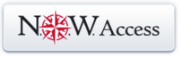 2.3.Student4.Registration5.Register or Add/Drop Classes6.Select Term7.Enter Alternate PIN (above)8.Enter CRN #sCRN #DEPTCOURSE #TIMEDAYSCREDITSLOCATIONINSTRUCTOR21331ENG1506-9 pmM/W3EC 417B. Smith